Naunton Park Primary SchoolAccessibility PlanLast review date:  January 2022Next review date:  January 2025 Naunton Park Primary School – Accessibility Plan At Naunton Park Primary School our values reflect our commitment to a school where there are high expectations of everyone. Children are provided with high quality learning opportunities so that each child attains and achieves all that they are able to. Everyone in our school is important and included. We promote an ethos of care and trust where every member of our school community feels that they truly belong and are valued. We work hard to ensure there are no invisible children here, recognising everyone’s uniqueness and success. We recognise learning in all its forms and are committed to nurturing lifelong learners. We are a safe school, committed to improving children's confidence and self-esteem. We know that safe and happy children achieve. This Accessibility Plan is drawn up in compliance with current legislation and requirements as specified in Schedule 10, relating to Disability, of the Equality Act 2010. School Governors are accountable for ensuring the implementation, review and reporting of progress of the Accessibility Plan over a prescribed period. The Equality Act 2010 replaced all existing equality legislation, including the Disability Discrimination Act. The effect of the law is the same as in the past, meaning that “schools cannot unlawfully discriminate against pupils because of sex, race, disability, religion or belief and sexual orientation”. According to the Equality Act 2010 a person has a disability if: (a) He or she has a physical or mental impairment, and (b) The impairment has a substantial and long-term adverse effect on his or her ability to carry out normal day-to-day activities. We understand that the Local Authority will monitor the school’s activity under the Equality Act 2010 (and in particular Schedule 10 regarding Accessibility) and will advise upon the compliance with that duty. Objectives Naunton Park Primary School is committed to providing an environment that enables full curriculum access that values and includes all pupils, staff, parents and visitors regardless of their education, physical, sensory, social, spiritual, emotional and cultural needs. We are committed to taking positive action in the spirit of the Equality Act 2010 with regard to disability and to developing a culture of inclusion, support and awareness within the school. The school recognises and values parent’s knowledge of their child’s disability and its effect on their ability to carry out everyday activities and respects the parent’s and child’s right to confidentiality. The Naunton Park Primary School Accessibility Plan shows how access is to be improved for disabled pupils, staff and visitors to the school within a given timeframe and anticipating the need to make reasonable adjustments to accommodate their needs where practicable. The Accessibility Plan contains relevant and timely actions to:- Increase access to the curriculum for pupils with a physical disability and/or sensory impairments, expanding the curriculum as necessary to ensure that pupils with a disability are as equally prepared for life as the able-bodied pupils; (If a school fails to do this they are in breach of their duties under the Equalities Act 2010); this covers teaching and learning and the wider curriculum of the school such as participation in after-school clubs, leisure and cultural activities or schools visits – it also covers the provision of specialist or auxiliary aids and equipment, which may assist these pupils in accessing the curriculum within a reasonable timeframe; Improve and maintain access to the physical environment of the school, adding specialist facilities as necessary – this covers improvements to the physical environment of the school and physical aids to access education within a reasonable timeframe; Improve the delivery of written information to pupils, staff, parents and visitors with disabilities; examples might include hand-outs, timetables, textbooks and information about the school and school events; the information should be made available in various preferred formats within a reasonable timeframe. The Naunton Park Primary School Accessibility Plan relates to the key aspects of physical environment, curriculum and written information. Whole school training will recognise the need to continue raising awareness for staff and governors on equality issues with reference to the Equality Act 2010. The Accessibility Plan will be published on the school website. The Accessibility Plan may be monitored by Ofsted during inspection processes in relation to Schedule 10 of the Equality Act 2010. It is a requirement that the school’s accessibility plan is resourced, implemented, reviewed and revised as necessary and reported on annually. Attached is a set of action plans showing how the school will address the priorities identified in the plan.Accessibility PlanPhysical AccessCurriculum AccessWritten Information AccessAccess Report ReferenceItemActivityTimescale Cost1.React to the physical needs of the children in our care e.g. ramps, braille etcDetermined by needWhen requiredTBCAccess Report ReferenceItemActivityTimescale Cost2.Provision mapsSENDCo to ensure provision maps are updated in a timely mannerOngoingTime3. ResourcesClass teachers and SENDCo to indicate any additional resources required and to ensure that signs are inclusive and promote independence.OngoingTimeResources - TBC4.TrainingProvide appropriate and ongoing training for all staff on matters of inclusion – CLA training, attachment training, Autism and work with advisory teachers as needed.OngoingAccess Report ReferenceItemActivityTimescale Cost5.Clear, straightforward and simple communication with parents and communityInformation to be shared in a variety of easy ways e.g. sent via email, texts and on school website.Language used is simple with any education terms/jargon avoided or clearly explained.  Parent guides will be produced and parent sessions run for key areas e.g. KS2 assessmentOngoingTerm 3 onwards6.Access to information for pupils, parent and carers for whom English is an additional languageGoogle translatorSeek support from other primary schoolsMake use of bilingual staffOngoingWhen requiredFree7.Flexible communication between home and schoolPhone system allows parents to leave messages 24 hours per day and they have the ability to email staffOngoingPhone contract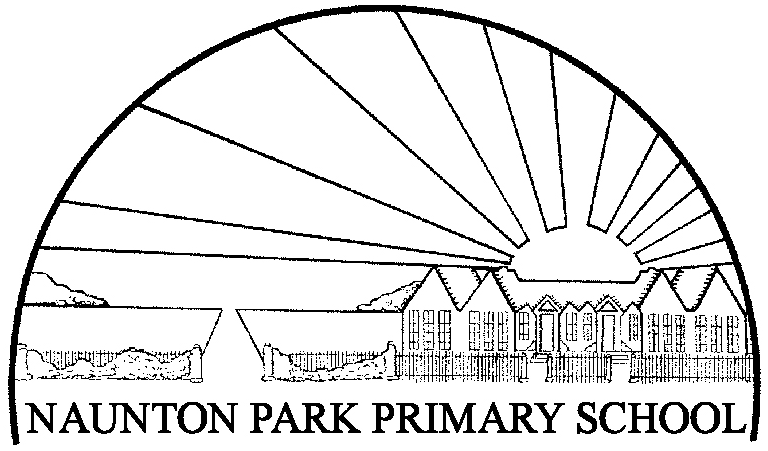 